Департамент образования администрации муниципального образования город Краснодар и Муниципальное казённое учреждение муниципального образования город Краснодар «Краснодарский научно-методический центр»Годовой отчет КИП КК  (год присвоения – 2016)по теме  «Формирование сети инновационных образовательных организаций в муниципальном образовании город Краснодар как путь развития системы образования города» г. Краснодар 2019Паспортная информацияПроект «Формирование сети инновационных образовательных организаций в муниципальном образовании город Краснодар как путь развития системы образования города», разработчики проекта: А. С. Некрасов, директор департамента образования администрации муниципального образования город Краснодар, канд. псих. наук; Ф. И. Ваховский, директор МКУ КНМЦ»,1.Юридическое название учрежденияДепартамент образования администрации муниципального образования город КраснодарМуниципальное казённое учреждение муниципального образования город Краснодар «Краснодарский научно-методический центр»2. УчредительАдминистрация муниципального образования город Краснодар3. Юридический адрес 350000, Российская Федерация,г. Краснодар,  ул. Коммунаров, д. 1504. Ф.И.О. руководителяА. С. Некрасов, директор департамента образования администрации муниципального образования город Краснодар, канд. псих. наук; Ф. И. Ваховский, директор МКУ КНМЦ5. Телефон, факс, e-mailтел./факс: +7 (861) 251-05-37; e-mail: edu@krd.ruтел./факс: +7 (861) 255-93-23; e-mail: info@knmc.kubannet.ru  6.Сайт учреждения www.uo.krd.ru, www.knmc.centerstart.ru 7. Ссылка на раздел на сайте, посвященный проектуhttp://www.knmc.ru 8.Официальные статусы организации в сфере образования, имевшиеся ранее и действующие на данный моментКраевая инновационная площадка «Формирование сети инновационных образовательных организаций в муниципальном образовании город Краснодар как путь развития системы образования города» приказ министерства образования, науки и молодёжной политики Краснодарского края № 5686 от 13.12.2016г.9.Научный руководитель – Некрасов Алексей Сергеевич, кандидат психологических наук.1. Соответствие задачам федеральной и региональной образовательной политики.Федеральный уровень: Закон Российской Федерации от 29.12.2012 № 273-ФЗ «Об образовании в Российской Федерации»; Приказ Министерства образования и науки РФ от 23.07.2013 № 611 «Об утверждении Порядка формирования и функционирования инновационной инфраструктуры в системе образования»; Постановление Правительства РФ от 23.05.2015 № 497 «О Федеральной целевой программе развития образования на 2016–2020 годы»; Указ Президента Российской Федерации от 07.05.2018 г. № 204 «О национальных целях и стратегических задачах развития Российской Федерации на период до 2024 года», Резолюция Форума «Образование и наука — будущее России». — Новосибирск. — 08.06.2016. Региональный уровень: Закон Краснодарского края от 16.07.2013 № 2770-КЗ «Об образовании в Краснодарском крае»; Приказ министерства образования и науки Краснодарского края от 17.09.2014 № 4049 «Об утверждении положений о краевых инновационных и экспериментальных площадках и порядка присвоения статуса краевой инновационной и экспериментальной площадки»;‎ Приказ министерства образования и науки Краснодарского края от 13.02.2015 № 563 «Об утверждении Положения об образовательном Форуме Краснодарского Края «Инновационный поиск»; Приказ министерства образования и науки Краснодарского края от 26.02.2015 № 739 «О проведении ежегодного краевого конкурса среди дошкольных образовательных организаций, внедряющих инновационные образовательные программы»; Приказ министерства образования и науки Краснодарского края от 03.03.2015 № 834 «Об утверждении наименований номинаций образовательного Форума Краснодарского края «Инновационный поиск — 2015»; Приказ министерства образования и науки Краснодарского края от 03.06.2015 № 2603 «О внесении изменений и дополнений в Положения «Об образовательном Форуме Краснодарского края «Инновационный поиск», «О краевой инновационной площадке в системе образования Краснодарского края», «О краевой экспериментальной площадке в системе образования Краснодарского края» и в Порядок присвоения статуса краевой инновационной или экспериментальной площадки в системе образования Краснодарского края»; Приказ министерства образования и науки Краснодарского края от 16.09.2015 № 4718 «О внесении дополнений и изменений в приказ от 3 июня 2015 года №2603 «О внесении изменений и дополнений в Положения «Об образовательном Форуме Краснодарского края «Инновационный поиск», «О краевой инновационной площадке в системе образования Краснодарского края», «О краевой экспериментальной площадке в системе образования Краснодарского края» и в Порядок присвоения статуса краевой инновационной или экспериментальной площадки в системе образования Краснодарского края»; Приказ министерства образования и науки Краснодарского края от 16.09.2015 № 4719 «О проведении III (очного) этапа конкурса краевого образовательного форума «Инновационный поиск» в 2015 году среди общеобразовательных организаций, организаций дополнительного образования детей, коррекционных образовательных организаций, профессиональных образовательных организаций, муниципальных органов управления образованием и территориальных методических служб»; Письмо министерства образования и науки Краснодарского края от 30.12.2015 
№47-21042/15-14 «О номинациях образовательного форума «Инновационный поиск» в 2016 году»; Приказ министерства образования, науки и молодёжной политики Краснодарского края от 25.03.2016 № 4719 «О внесении изменений в приказ министерства образования и науки Краснодарского края от 13.02.2015 № 563 «Об утверждении положения об образовательном форуме Краснодарского края «Инновационный поиск»»; Приказ «Институт развития образования» Краснодарского края от 04.04.2016 № 101 «О проведении образовательного конкурса «Инновационный поиск» в 2016 году», Приказ ГБОУ ИРО от 23.11.2017 №162 «Об экспертизе деятельности КИП за 2017 год».2. Задачи отчетного периода.В ходе реализации проекта, успешно решены следующие задачи:Анализ проблем сетевой организации инновационной деятельности образовательных организаций в муниципальной системе образования.Тестирование и мониторинг модели инновационной методической сети образовательных организаций муниципального образования город Краснодар. Доработка нормативной базы, обеспечивающей развитие инновационной методической сети.Осуществление комплекса мероприятий по распространению (диссеминацию) результатов инновационной деятельности по развитию инновационной методической сети образовательных организаций в муниципальном образовании город Краснодар. 3. Содержание инновационной деятельности за отчетный период.За отчётный год, благодаря реализации проекта «Формирование сети инновационных образовательных организаций в муниципальном образовании город Краснодар как путь развития системы образования города» произведена трансформация действующей сети инновационных образовательных организаций в инновационную методическую сеть.Система сетевой информационной поддержки инновационной деятельности в муниципальном образовании подтверждает на практике свою эффективность, созданы условия для сетевого взаимодействия, площадками установлены партнёрские отношения с организациями не только в муниципалитете, но и с другими муниципальными образованиями Краснодарского края, другими субъектами Российской Федерации.Инновационная структура Краснодара обширна и включает 34 муниципальные инновационные площадки (далее - МИП) и 14 муниципальных сетевых инновационных площадок (далее – МСИП), реализация проекта по формированию сети обеспечивает рост и развитие инновационной инфраструктуры, в инновационную сеть вошло более 80 участников различного уровня, это не только образовательные учреждения города, а вузы, библиотеки, коммерческие организации не только города, но и из края и других регионов РФ. В текущем учебном году инновационная сетевая инфраструктура включает уже около 35% образовательных организаций города.Основные результаты инновационной деятельности за отчётный период.Приказом  департамента образования от 22.08.2017 № 1394 «О формировании и функционировании инновационной инфраструктуры в системе образования муниципального образования город Краснодар в 2017 – 2018 учебном году» утверждено положение о Координационном совете функционирования инновационной инфраструктуры. (http://knmc.ru/node/12).Приказом  департамента образования от 20.07.2018 № 1121 «О формировании и функционировании инновационной инфраструктуры в системе образования муниципального образования город Краснодар в 2018 – 2019 учебном году» утверждены актуальные направления инновационной деятельности образовательных организаций. (http://knmc.ru/node/12).Для всех образовательных организаций:Повышение эффективности и конкурентоспособности деятельности образовательных организаций через развитие частно-государственного партнерства. Формирование профессиональных компетенций в условиях реализации федерального государственного образовательного стандарта.Современные образовательные и организационно-правовые модели, обеспечивающие успешную социализацию детей с ограниченными возможностями здоровья. (Эффективная модель инклюзивного образования)Система профессионального роста педагогов: внутришкольная модель.Образовательные организации, реализующие образовательные программы дошкольного образования:Новые организационно-экономические модели психолого-педагогической, диагностической и консультативной помощи родителям детей дошкольного возраста. Эффективная модель взаимодействия дошкольной организации с семьей.Модели дошкольного образования, обеспечивающие доступность и качество дошкольного образования для всех детей, включая модели раннего развития детей (от 2 месяцев до 3 лет).Образовательные организации, реализующие образовательные программы начального общего, основного общего и среднего общего образования:Развитие творческих и интеллектуальных способностей, одаренных учащихся.Современная школьная библиотека: инфраструктура чтения.Инновации в школьном технологическом образовании.Система управления качеством образования в школе.Реализация инновационных программ воспитания обучающихся.Образовательные организации, реализующие программы дополнительного образования:Сетевые модели организации трудового обучения в системе дополнительного образования детей. Эффективная модель дополнительного образования научно-технической направленности. Проектные практики и междисциплинарные программы в сфере дополнительного образования детей. Инновационные программы дополнительного образования детей. Эффективные модели организации деятельности образовательных организаций дополнительного образования физкультурно-спортивной направленности.Анализ проблем сетевой организации инновационной деятельности образовательных организаций в муниципальной системе образования позволил выделить методологические основания инновационного проекта. Были разработаны и приняты нормативно-правовые и организационно-методические документы развития инновационной методической сети образовательных организаций в муниципальном образовании город Краснодар.Приказом КНМЦ от 17  июля  2018 г. №  172 – п «О сетевом взаимодействии образовательных учреждений» (http://knmc.ru/node/12) утверждено Положение о сетевом взаимодействии образовательных учреждений, определившее:цели и задачи сетевого взаимодействия;условия реализации и содержание работы сетевого взаимодействия;управление сетевым взаимодействием;состав и структуру инновационной сети; роль в ней сетевого  тьютора и методиста; персональный состав сетевых  тьюторов и методистов.Так, структура сети может иметь имеет несколько уровней:- 1-й уровень - сетевой инновационный центр (в статусе федеральной инновационной площадки или краевой инновационной площадки (далее КИП) или муниципальной сетевой инновационной площадки;- 2-й уровень - сетевые партнеры (агенты сети) – инновационные образо-вательные учреждения (Краевые инновационные площадки (далее – КИП), МИПы);- 3-й уровень - партнерские площадки (образовательные организации без статуса, другие организации, временные творческие группы);Методическую поддержку деятельности агентов сети обеспечивают сетевые методисты Краснодарского научно-методического центра (далее – КНМЦ) и сетевые тьюторы МСИП, по которым разработано положение и рекомендации. Условия реализации сетевого взаимодействия в муниципалитете обеспечиваются:- наличием нормативно-правовой базы регулирования правоотношений участников сетевого взаимодействия, заключены договора 1 и 2 уровней сети с Департаментом образования; - разработкой и заключением договора между участниками сети; - совместной разработкой дорожной карты реализации инновационных проектов; - совместным использованием ресурсов образовательных учреждений (материальных, кадровых, информационно-методических). В сетевых площадках проводятся различные мероприятия, направленные на повышение уровня профессиональных компетенций педагогических и руководящих кадров и повышения качества образования обучающихся и воспитанников: - научно-практические конференции, проблемные семинары, мастер-классы, предметные недели; - заседания школьных методобъединений, методсоветов, открытые мероприятия краснодарского педагогического марафона; - вебинары, дистанционные семинары, конкурсы, конференции;- постоянно действующие семинары по обучению кадров на рабочем месте; - конкурсы, олимпиады, фестивали, соревнований для обучающихся и воспитанников, в том числе для детей с ограниченными возможностями здоровья; Координационный совет координирует деятельность всех сетевых площадок, а управление деятельностью конкретной инновационной сетью осуществляет Управленческо-педагогическая команда сетевого инновационного центра через взаимодействие с Управленческо-педагогическими командами МИП - агентов инновационной методической сети и Инициативными группами партнерских площадок образовательных учреждений.Управленческо-педагогическая команда - обеспечивает совместную разработку с сетевыми партнерами и образовательными организациями дорожной карты по реализации инновационных проектов; - обобщает и транслирует опыт сетевых площадок и образовательных учреждений; - организует мероприятия в инновационной сети; - обеспечивает мониторинг и экспертизу деятельности инновационной сети; - организует публичные слушания сети и образовательных учреждений по итогам учебного года; - принимает решения о приеме в сеть новых образовательных учреждений или о выходе из его состава.Данная совокупность управленческих действий реализована на нескольких уровнях управления: На уровне узлов сети (муниципальных сетевых инновационных площадок – МСИП) в сетевых инновационных кластерах (группах) На уровне управленческо-педагогических команд образовательных организаций — агентов инновационной методической сети.На уровне – участников сети  Сетевая управленческая команда (с участием специалистов департамента образования администрации муниципального образования город Краснодар, Краснодарского научно-методическое центра и других представителей) муниципального образования. Благодаря использованию информационно-коммуникационных технологий в деятельности образовательных организаций, внедрена централизованная система КНМЦ «Инновационная инфраструктура» www.knmc.ru. Для определения эффективности работы централизованных узлов сетевой инфраструктуры (МСИП) были внесены изменения в положение о конкурсе инновационных проектов Приказ ДО АМОГК от 9  августа  2018 г. №1202 «Об утверждении документов конкурса МИП».С целью придания сетевого характера инновационным проектам Приказом  департамента образования от 16.08.2018 № 1383 «О проведении XVII конкурса инновационных проектов среди образовательных организаций муниципального образования город Краснодар в 2018 – 2019 учебном году» утверждены новые критерии оценивания проектов образовательных организаций, претендующих на статус МИП, лучших продуктов полученных в результате деятельности МИП.При оценивании новых площадок учитываются следующие критерии:Соответствие методологических характеристик проекта (проблема, гипотеза, объект и субъект, предмет, цель и задачи) целям инновационной деятельности.Практическая направленность проекта, уровень востребованности и возможность использования результатов в муниципальной системе образования.Наличие в проекте сетевого взаимодействия с другими ОО и возможность использования результатов в муниципальной системе образования.Наличие в проекте диагностических методик, степень обоснованности их применения.Наличие предварительных расчётов по кадровому, экономическому, материально-техническому и научному обеспечению деятельности инновационной площадки с указанием предполагаемых источников финансирования.Наличие календарного плана реализации инновационного проекта с указанием сроков и результатов реализации проекта на предстоящий учебный год.Уровень обоснованности прогнозируемых результатов инновационной деятельности, учёт возможных рисков и угроз.Как видно из показателей уже ни начальном этапе учитывается сетевая направленность в инновационной деятельности.Введены новые критерии оценивания продуктов, полученных в результате работы МИП:Соответствие используемых средств и технологий решения проблемы современному уровню развития науки и практики.Продукт, представленный в результате инновационной деятельности.Качество сетевого взаимодействия с другими ОО в муниципальной системе образования города.Эффективность применения в проекте диагностических методик. Анализ результатов.Кадровое, экономическое, материально-техническое и научное обеспечение деятельности инновационной площадки с указанием источников финансирования.Соответствие результатов деятельности за отчётный учебный год календарному плану реализации инновационного проекта. Эффективность деятельности по распространению и внедрению результатов инновационного проекта в практику. Возможность распространения опыта через сеть (МСИП).Эксперты, оценивая МИП по данным критериям смогли выбрать лучшие продукты, полученные в результате деятельности МИП и предложить Координационному совету предоставить этим организациям статус МСИП, для трансляции своего опыта через сетевую инфраструктуру муниципалитета.В текущем, уже 17-м конкурсе, впервые защищали свои отчёты о проделанной работе муниципальные сетевые инновационные площадки (МСИП), это флагманы инновационных направлений в муниципалитете, ведущие за собой другие образовательные организации. Так в этом году почти 40% общеобразовательных организаций являются сетевыми партнёрами МСИП.Для оценивания деятельности МСИП разработаны свои критерии по которым определяется эффективность их работы в течении года и возможность продолжения площадки в статусе МСИП на следующий год.Критерии оценивания МСИП следующие:Наличие календарного плана работы (дорожной карты) сетевого инновационного центра.Наличие в МСИП действующей управленческо-педагогической команды.Качество сетевого взаимодействия с другими ОО в муниципальной системе образования города (в т.ч. наличие заключенных договоров с другими образовательными организациями муниципалитета).Привлечение в сеть ОО с низкими рейтингами.Использование ИКТ в работе МСИП (проведение интерактивных опросов, виртуальных конференций, вебинаров и др.).Освещение мероприятий на сайте КНМЦ «Инновационная инфраструктура» www.knmc.ru.Наличие публикаций по направлению МСИП в периодических и научно-методических изданиях.Эффективность деятельности по распространению и внедрению инновационных продуктов в практикуСо всеми нормативными документами можно познакомиться по следующей ссылке:  http://knmc.ru/node/12С 2018 года прием материалов на конкурс осуществлялся полностью в интерактивном виде, на созданном ресурсе КНМЦ «Инновационная инфраструктура» www.knmc.ru.Эксперты могли познакомиться со всеми отчетами и презентациями удалённо, не покидая своих рабочих мест. 4. Инновационность.Инновационность проекта заключается в следующем: Разработана модель построения инновационной методической сети образовательных организаций в муниципальной системе образования, раскрыта её роль; Выделен комплекс организационных условий сетевой организации инновационной деятельности образовательных организаций в муниципальной системе образования, который представлен: нормативно-правовой базой регулирования правоотношений участников сетевого взаимодействия; договорами между участниками сети; совместной дорожной картой реализации инновационного (ых) проекта (ов) или трансляции опыта; совместным использование ресурсов образовательных учреждений (материальных, кадровых, информационно-методических); Разработаны программно-методическое и организационно-ресурсное обеспечение построения эффективной инновационной методической сети образовательных организаций в муниципальной системе образования, представленное информационным ресурсом КНМУ «Инновационная инфраструктура» www.knmc.ru; Определены критерии и показатели системной оценки эффективности сетевой организации инновационной деятельности.5. Измерение и оценка качества инновации.Механизмы оценки эффективности проекта и результатов его реализации включают: мониторинг, тестирование, педагогическую диагностику, анализ и самоанализ.Осуществлён мониторинг эффективности муниципальных площадок (агентов инновационной методической сети) и подготовлен комплекс нормативно-правовых и организационно-методических условий для функционирования инновационной методической сети.В 2018 году в рамках проекта внесены изменения в положение конкурса инновационных проектов образовательных организаций в муниципальной системе образования. Теперь оценивается работа сетевых центров (МСИП), критерии оценки описаны выше (см. стр. 14).Инновационная сетевая инфраструктура определилась как:Реализация проектов через сетевое взаимодействие.Диссеминация опыта продуктов, завершивших муниципальный или краевой проект образовательных организаций, победителей ФЦПРО, ФИП.Осуществляется мониторинг эффективности сетевого ресурса «Виртуальный методический кабинет» и Информационного ресурса «Инновационная инфраструктура».На 20.12.2018 сайт посетило более 17427 новых пользователей (в 2017 году – 17056, в 2016 году – 9860), которые сделали более 41274 визитов и 159 916 просмотров страниц сайта. Сайт МКУ КНМЦ «Инновационная инфраструктура»На 20.12.2018 сайт посетило более 3596 новых пользователей, которые сделали более 7765 визитов и 31079 просмотров страниц сайта.6. Результативность.В 2018 году наблюдается высокая научность представленных инновационными площадками работ, научных руководителей имеет 90% организаций, в прошлом году этот показатель составлял 85%. Научные руководители представлены докторами и кандидатами наук: из КубГУ 30%, ИРО 10% и другими учреждениями.Согласно Приказа ДО от 16.08.2018 №1383 «О проведении XVII конкурса инновационных проектов среди образовательных организаций муниципального образования город Краснодар в 2018 – 2019 учебном году» проведён XVII конкурс инновационных проектов образовательных организаций муниципального образования город Краснодар. В текущем, уже 17, конкурсе произошли преобразования информационного сайта и с этого года заочная экспертиза, и оценивание происходит в интерактивном режиме на ресурсе www.knmc.ru. МИП (3 год), успешно прошедших заочную экспертизу и экспертизу инновационных продуктов МИП, претендовали на получение  гранта  главы муниципального образования город Краснодар. Лучшие 6 образовательные организации по итогам рейтинга выбраны координационным советом на получение гранта. Ими стали общеобразовательные организации № 18, 71, 96 и дошкольные образовательных организаций № 85, 179, 221. Они получили грант по 150 тыс. руб. каждая.В рамках данного конкурса также определены  лучшие центры муниципальных сетевых инновационных площадок (МСИП): —МБДОУ «Детский сад комбинированного  вида № 85», «Формирование системы развития субъектности детей и педагогов в условиях внедрения ФГОС  ДО»;—МБДОУ «Детский сад комбинированного вида № 179 «Дюймовочка» «Формирование психолого-педагогической компетентности воспитателя ДОО в области организации и руководства игровой деятельностью детей дошкольного возраста в условиях ФГОС ДО»;—МАДОУ «Детский сад № 221» «Повышение качества дошкольного образования через системное внедрение технологии проектной деятельности в образовательный процесс дошкольной организации»;—МБОУ гимназия № 18 «Создание модели самообразования учителя через сетевое взаимодействие для повышения его профессиональной компетентности в условиях введения Федерального государственного образовательного стандарта  основного  общего  образования»;—МАОУ СОШ № 71	«Интерактивная образовательная среда школы как средство развития учебно-познавательной деятельности обучающихся в условиях реализации ФГОС СОО»;—МАОУ СОШ № 96 «Зеленая школа Кубани» как среда успешного формирования экологической компетентности и социализации учащихся в рамках сетевого взаимодействия»;—МБДОУ«ЦРР – детский сад № 23» «Организационно-методическое сопровождение  педагогов  ДОУ в режиме перехода на ФГОС ДО»;—МБДОУ«ДС комбинированного вида № 175» «Модель методической поддержки развития индивидуального стиля педагогической деятельности педагога МБДОУ «Детский сад № 175»;—МБДОУ«ДС комбинированного  вида № 202» «Психолого-педагоги-ческая модель развития эмоциональной сферы ребенка среднего и старшего дошкольного возраста в условиях ДОУ комбинированного вида»;—МБОУ СОШ № 6	«Совершенствование гражданско-патриотичес-кого воспитания в рамках реализации ФГОС»; —МБОУ гимназия № 23	«Реализация компетентностной модели образования в условиях введения ФГОС ООО и СПОО на основе освоения современного педагогического опыта европейских школ-партнеров по сетевому взаимодействию  в рамках AFS-программы»;—МБОУ гимназия № 82	«Разработка модели внутришкольного мониторинга  динамики образовательных достижений учащихся как инструмента управления качеством образования в условиях реализации ФГОС ООО».Решением координационного совета принято подключить в МСИП победителй федеральных конкурсов и краевых:—МБДОУ «Центр – детский сад № 115»,ФЦПРО, «Создание Центра по реализации комплексной модели оказания методической, консультационной, диагностической, психолого-педагогической, коррекционно-развивающей поддержки семьям с детьми от 0 до 7  лет, не посещающими детский сад»;—МБОУ  СОШ № 89, 	ФЦПРО, «Межшкольное сетевое взаимодействие в развитии одаренных школьников в предметной области «Математика и информатика».Победителями конкурса отчётов, имеющих статус сетевого центра муниципальных сетевых инновационных площадок (МСИП) в системе образования муниципального образования город Краснодар  в 2018-2019 учебном году по результатам экспертизы стали: МБДОУ «ЦР-ДС № 23», МБДОУ «ДС № 175», МБДОУ «ДС № 202», МБОУ СОШ № 6, МБОУ гимназия № 23, МБОУ гимназия № 82. Лучшие сетевые центры МСИП получили грант главы муниципального образования город Краснодар в размере 50 тысяч рублей.Важно отметить, что все организации, завершившие свою работу в статусе МИП, имели свою сформированную сеть, провели открытые мероприятия для других ОО по теме своего инновационного исследования и представили готовый продукт, предложили методики и рекомендации по использованию своих наработок не только в печатном, но и электронном виде на сайте своих ОО. Все разработки помещены в банк РИПО, ознакомится с материалами можно по следующей ссылке: http://knmc.centerstart.ru/node/51.Проводится экспертиза оригинальности авторского текста, доля которого должна составлять не менее 50 %. Из  представленных к включению в МБ РИПО материалов положительные экспертные заключения получил 51 материал.Из 51 материала: 38 материалов педагогов дошкольных образовательных организаций, 10 — педагогических работников общеобразовательных организаций и 3 — педагогов дополнительного образования.	7. Организация сетевого взаимодействия.Сетевое взаимодействие в рамках реализации проекта осуществляется на основе заключенных договоров о сотрудничестве.Структура сети в муниципалитете представлена несколькими уровнями:На первом уровне находятся 14 МСИП, это те организации, которые:- представившие лучшие продукты по итогам работы в статусе муниципальной инновационной площадки,- являющиеся победителями ФЦПРО,- лучшие МСИПы 2017-2018 годаЭти организации сформировали управленческо-педагогическую команду со своими сетевыми партнёрами и имеют сетевого тьютора, координирующего работу сети совместно с сетевым методистом Краснодарского научно-методического центра (КНМЦ).Таблица - Муниципальные инновационные центры (МСИП)Пример сетевого взаимодействия представлен на рис. 1 и 2.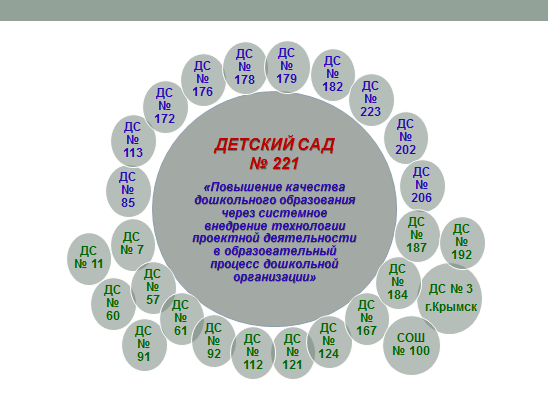 Рисунок 1 – Сетевая структура МСИП ДС № 221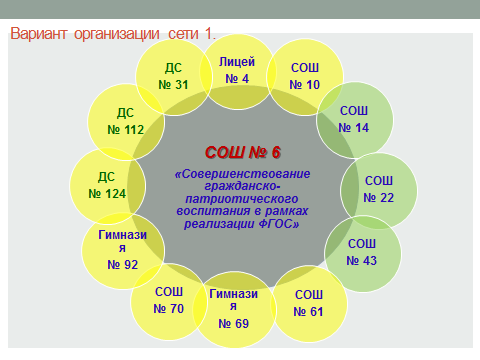 1 уровень – МСИП, второй уровень обозначен жёлтым цветом, 3 уровень – обозначен зелёным цветомРисунок 2 – Многоуровневая сетевая структура МСИП СОШ № 6Второй уровень – представлен сетевыми партнерами (агенты сети) – 34 инновационные образовательные учреждения (МИП), осуществляющие сетевое взаимодействие в инновационной инфраструктуре.Третий уровень сети - партнерские площадки (образовательные организации без статуса, другие организации, временные творческие группы).На конец 2018 года в Краснодаре в инновационной сети, помимо 34 МИПов и 14 МСИПов, работают:- 23 образовательных организаций, имеющие статус КИП: детские сады № 63, 72, 100, 115, 123, 181, 201, 230, «Сказка», 85, 113, 160, 178, 200, 202, СОШ № 24, 32, 50, 96, 87, гимназии № 3, 23, 33, 36, 82, 87, лицей № 48, ЦДОД «Малая академия», ЦРТДЮ, ЦДТ «Прикубанский»; - 6 краевых апробационных площадок (ДО0 № 3, 200, 182, 94, 64, 190), 9 краевых площадок передового педагогического опыта (ДОО № 97, 108, 104, 171, 126, СОШ № 40, 87, 3, 50), 10 краевых стажировочных площадок (СОШ № 25, 93, 54, 23, 90, ДОО№ 130, 126, 171, ОДО ЦРТДЮ, ЦДТ «Прикубанский»).В инновационную сеть вошли 6 образовательных организаций, получивших статус Федеральной инновационной площадки (далее - ФИП) ЦРТДЮ, ДОУ № 201, 221, 179, СОШ № 61, гимназия № 82 (приказ Минпросвещения России от 18 декабря 2018 г. № 318 «О федеральных инновационных площадках»). Кроме того, в муниципальной сети действуют: - 24 экспериментальные площадки Федерального института развития образования (ДОО № 24, 46, 201, СОШ № 47, 87, ДОУ 107, 113, 115, 134, 139, 162, 175, 177, 213, 197, 221, 230, 108);- 11 экспериментальных площадок «Института изучения детства, семьи и воспитания Российской академии образования» (ДОО № 196, 175, 108, 193, 194, 169, 198, 106, 202, 126, «Золотая рыбка»).- 2 организации получившие в 2018 году гранты в форме субсидий из федерального бюджета для реализации Федеральной программы «Развитие образования»:  МБОУ СОШ №89, МБДОУ ДС № 115.- 7 организаций, реализующих Федеральные программы «Руский язык» (гимназии № 23, 33, 92), «Российское движение школьников» (СОШ № 5, 8, Лицей № 64, Гимназия № 72).Общее количество организаций реализующих программы и проекты на федеральном уровне достигло 50. В этом году в сеть включёна МБОУ СОШ №32, как победитель Всероссийского конкурса «Территория Образовательных Проектов Школа» проводимый Фондом семьи Рыбаковых Реализация проекта по формированию сети обеспечивает рост и развитие инновационной инфраструктуры, в инновационную сеть вошло более 80 участников различного уровня, это не только образовательные учреждения города, а вузы, библиотеки, коммерческие организации не только города, но и из края и других регионов РФ8. Апробация и диссеминация результатов деятельности КИП.Основные направления инновационной деятельности представлены на созданном информационном ресурсе www.knmc.ru За 2018 год проведено 4 заседания с тьюторами и сетевыми методистами  МСИП, переработана структура разделов информационного ресурса www.knmc.ru. В лентах новостей сайта опубликовано: в основной ленте 89 статей, в ленте «Новости образования» 57 статей.Результаты деятельности площадки в рамках реализации проекта в течение 2018 года неоднократно были представлены на мероприятиях системы образования  разного уровня – от муниципального до всероссийского и представлены на сайте МКУ КНМЦ: http://knmc.centerstart.ru.В 2018 году издано 20 номеров газеты «Панорама образования» (с номерами газет в электронном виде можно ознакомится по следующей ссылке: http://knmc.centerstart.ru/node/3632). В «Панораме образования» специалистами Краснодарского научно-методического центра в выделенном разделе, посвященным инновациям, опубликовано 17 статей.Опубликованы очередные номера электронных журналов «Наша новая школа», посвящённый инновационной деятельности и размещённые на сайте МКУ КНМЦ (ознакомится с журналами можно по следующей ссылке: http://knmc.centerstart.ru/node/3579, http://knmc.centerstart.ru/node/3674).В феврале 2018 года (19—20.02.2018) подготовлен и проведён VIII открытый Краснодарский фестиваль педагогических инициатив «Новые идеи — новой школе», более подробная информация доступна по ссылке http://knmc.ru/node/133. За два дня в Фестивале приняли участие 260 участников: работники системы образования, руководители и специалисты территориальных методических служб, руководители и представители краевых инновационных площадок Краснодарского края (КИП), руководители и заместители руководителей муниципальных инновационных площадок города Краснодара (МИП), представители 25 районов края. 02 октября 2018 года, на базе Института развития образования Краснодарского края состоялся III краевой Фестиваль образовательных инноваций «От инновационных идей до методических пособий» — (далее — Фестиваль), в котором приняли участие 210 педагогов из 44 муниципалитетов края, в том числе и из Краснодара.Целью Фестиваля стало развитие инновационного движения в системе образования Краснодара и Краснодарского края, популяризация передового педагогического опыта образовательных организаций. В рамках Фестиваля была организована выставка печатных изданий — брошюр, методических пособий, буклетов, представляющих собой исследовательский и инновационный опыт образовательных организаций края. Выставка города Краснодара, была представлена стендами и номерами газеты «Панорама образования».21 ноября 2018 года состоялся семинар «Инновационная деятельность и сетевое взаимодействие среди образовательных организаций города Краснодара». В актовом зале разместилось более 400 участников: руководители и заместители руководителей по УМР, УВР; заведующие, заместители заведующих и старшие воспитатели, специалисты Краснодарского научно-методического центра (подробная информация доступна по ссылке http://knmc.ru/node/454). Наталья Михайловна Полякова, заместитель директора департамента образования, отметила значимость инновационной деятельности и особенности сетевого взаимодействия среди образовательных организаций города Краснодара.Важно отметить, что данное мероприятие проводилось для организаций, не принимавших участие в инновационной деятельности муниципалитета последние 10 лет. После мероприятия ещё 27 организаций города изъявили желание стать участниками инновационной сети.Продолжают деятельность в режиме МСИПНовые образовательные организации, получившие статус  - МСИПМБОУ СОШ № 6, МБОУ гимназия № 23, МБОУ гимназия № 82МБОУ гимназия № 18, МАОУ СОШ  № 71, МАОУ СОШ № 96,МБОУ СОШ №89МБДОУ  ЦРР-ДС № 23, МБДОУ ДС № 175, МБДОУ ДС № 202МБДОУ ДС № 85,  МБДОУ ДС № 179, МБДОУ ДС № 221,МБДОУ ДС № 115